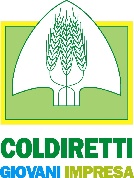 REGOLAMENTOCONCORSO PREMIO CODACONS 2024“Menzione Speciale Giovane Imprenditore Agricolo”ORGANIZZATORILa “Menzione Speciale Giovane Imprenditore Agricolo” è un premio promosso da Coldiretti Giovani Impresa e interno al concorso “Piccolo Comune Amico” indetto dal Codacons - Coordinamento di Associazioni per la Tutela dell’Ambiente e dei Diritti di Utenti e Consumatori.PARTECIPANTIPossono partecipare alla “Menzione Speciale Giovane Imprenditore Agricolo” i giovani imprenditori agricoli, singoli o associati, che: Non abbiano ancora compiuto il 31 anni di età;Operino sul territorio nazionale;Risiedano all’interno di un comune italiano al di sotto della soglia massima di 5000 abitanti;Si siano impegnati per valorizzare il proprio territorio e abbiano preso parte attiva alle attività del comune attraverso il loro lavoro;MODALITÀ DI ADESIONELe domande di partecipazione dovranno essere inviate esclusivamente per via telematica all’indirizzo email di Lorenzo Olivieri, lorenzo.olivieri@coldiretti.it, attraverso l’invio del modulo di adesione, comprensivo di: Nome e cognome Giovane Imprenditore AgricoloData di nascita Comune di residenzaProvinciaNumero abitanti del comune di residenzaBreve resoconto delle attività e della storia del Giovane Imprenditore AgricoloMateriale fotografico riguardo il Giovane Imprenditore AgricoloSELEZIONE DELLE CANDIDATUREVerrà costituita un’unica Giuria Specializzata alla valutazione delle varie candidature, composta da tre esperti di Coldiretti Giovani Impresa, che avrà il compito di decretare i cinque vincitori totali del Premio “Menzione Speciale Giovane Imprenditore Agricolo”.Ogni candidatura sarà valutata mediante un punteggio ottenuto sommando i punteggi assegnati dai componenti della Giuria, in una scala da 1 a 10, le cui valutazioni saranno insindacabili.In caso di parità tra i vari candidati, la decisione sarà presa a maggioranza dei membri della Giuria. In caso di ulteriore parità, deciderà il Presidente della Giuria.TEMPISTICALe domande di partecipazione potranno essere inviate a partire dal 26 gennaio 2024 fino al 30 aprile 2024.La Giuria valuterà le candidature di ogni singolo Giovane Imprenditore Agricolo ammesso al concorso, ed identificheranno i finalisti entro e non oltre il 10 maggio.FASE FINALEDopo la chiusura delle votazioni verrà comunicata la vincita ai cinque Giovani Imprenditori Agricoli, che saranno invitati a ritirare il Premio, in data da definire, alla cerimonia di premiazione che si svolgerà a Roma. Nella giornata celebrativa andrà in onda inoltre una diretta Facebook sulla pagina del Codacons.I Giovani Imprenditori Agricoli vincitori riceveranno da parte del Codacons una pergamena celebrativa e un video di presentazione della loro azienda. 